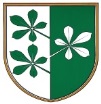 OBČINA KIDRIČEVOObčinski svetKopališka ul. 142325 KidričevoŠtev. 410-42/2021Dne								Predlog sklepaNa podlagi 15. člena Statuta Občine Kidričevo (Uradno glasilo slovenskih občin, št. 62/16 in 16/18) je občinski svet Občine Kidričevo, na svoji ______ seji, dne ________ sprejelS  K  L  E  PObčinski svet Občine Kidričevo sprejme, da župan Občine Kidričevo gospod Anton Leskovar, podpiše Dogovor o urejanju razmerij glede uporabe in upravljanja vojaške infrastrukture na območju Občine Kidričevo ter ureditvi drugih medsebojnih razmerij. Dogovor je priloga in sestavni del tega sklepa. 								Anton Leskovar;								župan								Občine Kidričevo 